 «Народная культура и традиции»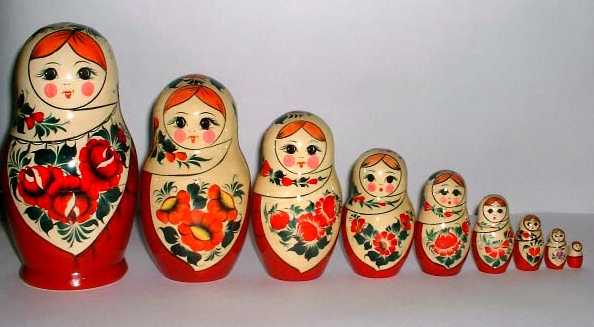 Мы рекомендуемРассказать ребёнку о русских народных игрушках, рассмотреть их на иллюстрациях и в натуральном виде. Познакомить с материалом, из которого сделаны игрушки – глина, дерево, керамика. Побеседовать  о народных промыслах. Показать изделия народных умельцев (Хохлома, Городец).Познакомить ребёнка  со старинными  предметами быта: лавка, скамейка, печь, колыбелька (люлька),  рукомойник, самовар, глиняный горшок, кочерга и т.д.Рассмотреть картинки, иллюстрации  русских  народных костюмов, познакомить со словами – сарафан, рубашка, шаровары.Приобщить малыша к декоративной деятельности: приобрести  раскраски с дымковскими узорами, силуэтами матрёшек и предложить ребёнку раскрасить картинки. Усвоить материал по теме вам помогут игры: «Назови игрушку»игрушка из дерева (какая) – деревянная (матрешка, дудка);игрушка из глины (какая) - глиняная (свистулька); «Скажи какая?»(подбор прилагательных к существительным)Матрёшка какая? – красивая, яркая…Кукла какая? ….Составить описательный рассказ о матрёшке по плану:Что это?Какого цвета, размера, формы?Из какого материала сделана?Из скольких частей состоит? Как в нее играют?Рассказ о матрёшке:«Эта игрушка живет в России более ста лет. Отгадай, про кого я говорю:Есть у нас одна игрушка,Не лошадка, не Петрушка,А красавица-девица,Каждая сестрица -Для меньшей — темница.»